Управление образования Чугуевского муниципального округамуниципальное казенное общеобразовательное учреждение «Средняя общеобразовательная школа №5»с. Шумный Чугуевского района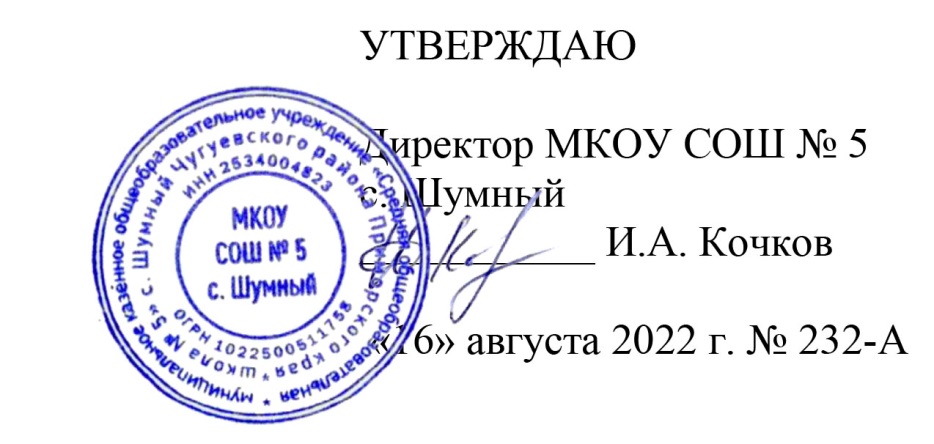 Мини-футболдополнительная общеобразовательная программа физкультурно-спортивной направленностиВозраст учащихся: 11-15 летСрок реализации программы: до 1 годаГрипич Ольга Викторовна,Педагог дополнительного образованияс. Шумный, 2022 годРаздел № 1. ОСНОВНЫЕ ХАРАКТЕРИСТИКИ ПРОГРАММЫ1.1 Пояснительная запискаПрограмма физического воспитания учащихся образовательной школы по мини-футболу направлена на содействие улучшению здоровья учащихся и на этой основе обеспечения нормального физического развития растущего организма и разносторонней физической подготовленности. Приобретение учащимися необходимых знаний, умений, навыков для самостоятельного использования физических упражнений, закаливающих средств и гигиенических требований с целью поддержания высокой работоспособности во всех периодах жизни, а также воспитания навыков для самостоятельных занятий и умения вести здоровый образ жизни. Программа призвана подготовить детей к сдаче учебных нормативов по физической и технической подготовке в соответствии с их возрастом. Актуальность программы: футбол – игра универсальная. Она оказывает на организм всестороннее влияние. В процессе тренировок и игр у занимающихся футболом совершенствуется функциональная деятельность организма, обеспечивается правильное, физическое развитие.  Формируются такие положительные черты характера, как умение подчинять личные интересы интересам коллектива, взаимопомощь, активность, чувство ответственности, также занятия футболом – благодатная почва для развития координационных и кондиционных качеств и двигательных умений школьников.Направленность дополнительной образовательной программы: физкультурно-спортивная. Уровень освоения программы – базовый. Отличительной особенностью данной программы является упор на обучение и совершенствование технических приемов и тактических действий, развитие физических способностей, формирование знаний по теории и методике игры в футбол, что позволяет достигнуть более высокого результата. Применение метода психорегуляции в тренировках и на соревнованиях сориентирует учащихся на достижение наивысших результатов в освоении игры и стремлению к победам.Адресат программы:Программа адресована учащимся 5-8 классов в возрасте 11-15 лет. - зачисление на курс свободное, но при условии, что ребенок не имеет медицинских противопоказаний к данному виду деятельности (по предъявлению справки о состоянии здоровья);- 1 час в неделю: занятие - 45 минут, организационные моменты – 5 минут, 10 минут – разминка;- возможность и условия зачисления в группы второго и последующих годов обучения – не предусмотрено; - продолжительность образовательного процесса 34 часа, сроком реализации до 1 года. 1.2 Цель и задачи программыОбучение школьников игре в мини-футбол – педагогический процесс, направленный на укрепление здоровья занимающихся, развитие их физических качеств и освоение технико-тактических приемов игры, отсюда вытекают цель и задачи программы. Цель программы: содействие всестороннему развитию личности посредством формирования физической культуры школьника.Задачи программы:Воспитательные:Способствовать формированию у школьников моральных и волевых качеств;Способствовать формированию организаторских навыков и умений действовать в коллективе, воспитанию ответственности, дисциплинированности, взаимопомощи;Способствовать формированию у учащихся устойчивого интереса к занятиям футболом;Способствовать формированию у школьников потребности к ведению здорового образа жизни, укреплению здоровья.Развивающие:Создать условия для развития у учащихся физических способностей (силовых, скоростных, скоростно-силовых, координационных, выносливости, гибкости);Способствовать повышению технической и тактической подготовленности в данном виде спорта;Создать условия для развития у учащихся совершенных навыков и умений игры.Обучающие:Способствовать формированию необходимых теоретических знаний;Обучить технике и тактике игры;Обучить приемам и методам контроля физической нагрузки при самостоятельных занятиях.Ожидаемые результаты освоения программыВыполнение задач, стоящих перед программой, позволит:повысить уровень теоретических знаний по дисциплине мини-футбол (100 % выполнение программных требований; увеличение качества нормативных работ);расширение знаний учащихся об истории мини-футбола;повышение ответственности детей за свое физическое развитие.1.3 Содержание программыУчебный план обученияСодержание учебного плана Тема № 1. Техника безопасности, правила игры в футбол, основ игры в футбол.Теория: Инструктаж по технике безопасности, объяснение правил поведения на футбольном поле, в спортивном зале, раздевалках, соблюдение личной гигиены. Ознакомление с программой занятий. Практика: Разминка, подвижные игры с элементами футбола.Тема № 2. Общая и специальная физическая подготовка.Теория: Особенности использования средств общей и специальной физической подготовки в различных возрастных группах (объем, интенсивности и т.д.). Особенности применения средств скоростно-силовой подготовки.Практика: Упражнения для развития силы, упражнения для развития ловкости, упражнения для развития быстроты, упражнения для развития выносливости.Тема № 3. Техника и тактика игры.Теория: Понятие о спортивной технике. Взаимосвязь технической, тактической и физической подготовки футболистов. 
Классификация и терминология технических приемов. Индивидуальные действия без мяча. Правильное расположение на 
футбольном поле. Умение ориентироваться, реагировать соответствующим образом на действия партнёров и соперника. Выбор момента и способа передвижения для «открывания» на свободное место с целью получения мяча. Индивидуальные действия с мячом. Целесообразное использование изученных способов удара по мячу. Применение необходимого способа 
остановок в зависимости от направления, траектории и скорости мяча. Групповые действия. Взаимодействие двух и более игроков.Практика: Изучение технических приёмов игры (удары по мячу, остановки мяча, отбор мяча, обманные движения). Анализ выполнения технических приёмов и их применения в конкретных игровых условиях. Изучение технических приёмов игры вратаря (ловля, отбивание кулаком, бросок мяча рукой; выбивание мяча с рук). Анализ выполнения технических приёмов игры вратаря (техника передвижений, остановок, поворотов и стоек, ведение мяча, ударов по воротам, защиты, перемещений; тактика игры, тактика особого нападения, позиционные нападения без изменения позиций игроков. Изучение технических приёмов игры. Анализ выполнения технических приёмов и их применения в конкретных игровых условиях. Изучение технических приёмов игры вратаря (ловля, отбивание кулаком, бросок мяча рукой; выбивание мяча с рук). Анализ выполнения технических приёмов игры вратаря.Тема № 4. Контрольные игры.Теория: Подготовка к соревнованиям, просмотр матчей. Анализ проведенной игры. Состав команды и установка на игру всей команде, а также отдельным игрокам в предстоящих встречах.Практика: Участие в соревнованиях.Тема № 5. Тестирование Теория: Контрольные упражнения по общей физической подготовке, техника безопасности, объяснения правильности выполнения нормативов.Практика: Контрольные упражнения по общей физической подготовке.Тема № 6. Подвижные игры на развитие ловкости и координации. Теория: Подвижные игры на развитие ловкости и координации, правила проведения игр, техника безопасности.Практика: Подвижные игры. «Салки», «Караси и щука», «Волк во рву», «Третий лишний». Игра в квадрат по различным правилам, игра в футбол, круговые и комбинированные эстафеты.1.4 Планируемые результатыЛичностные результаты:Обучающийся будет соблюдать технику безопасности на уроке, в школе, вне школы; владеть навыками выполнения жизненно важных двигательных умений (ходьба, бег, прыжки, лазанья и др;  владеть навыками выполнения разнообразных физических упражнений различной функциональной направленности, технических действий базовых видов спорта, а также применения их в игровой и соревновательной деятельности;  уметь максимально проявлять физические качества при выполнении тестовых упражнений по физической культуре;владеть знаниями об особенностях индивидуального здоровья и о способах профилактики заболеваний средствам физической культуры.У обучающегося будет положительное отношение к занятиям двигательной деятельностью;накопление необходимых знаний, а также в умении использовать ценности физической культуры для удовлетворения индивидуальных интересов и потребностей;достижения личностно значимых результатов в физическом совершенстве;владение знаниями об индивидуальных особенностях физического развития и физической подготовленности;способность управлять своими эмоциями, проявлять культуру общения и взаимодействия в процессе занятий физической культурой, игровой и соревновательной деятельности;хорошее телосложение, желание поддерживать его в рамках принятых норм и представлений посредством занятий физической культурой;находить адекватные способы поведения и взаимодействия с партнерами во время учебной и игровой деятельности.красивая и правильная осанка, умение ее длительно сохранять при разных формах движений и передвижений. Метапредметные результаты:Обучающийся будет знатьявления (действия и поступки), давать им объективную оценку на основе освоенных знаний и имеющегося опыта; ошибки при выполнении учебных заданий, отбирать способы их исправления;правила общения и взаимодействовать со сверстниками на принципах взаимоуважения и взаимопомощи, дружбы и толерантности.Обучающийся приобретётспособность организовывать самостоятельную деятельность с учётом требований её безопасности, сохранности инвентаря и оборудования, организации места занятий; навыки планировать собственную деятельность, распределять нагрузку и отдых в процессе ее выполнения; способность технически правильно выполнять двигательные действия из базовых видов спорта, использовать их в игровой и соревновательной деятельности;навыки планировать собственную деятельность, распределять нагрузку и отдых в процессе ее выполнения; знания и навыки обеспечивать защиту и сохранность природы во время активного отдыха и занятий физической культурой; знания и навыки организовывать самостоятельную деятельность с учётом требований её безопасности, сохранности инвентаря и оборудования, организации места занятий; навыки планировать собственную деятельность, распределять нагрузку и отдых в процессе ее выполнения. Предметные результаты:Обучающийся будет знатьоб особенностях зарождения, истории мини-футбола;основы личной гигиены, причины травматизма при занятиях мини-футболом и правила его предупреждения;способы планировать занятия специальными физическими упражнениями в режиме дня, организовывать отдых и досуг с использованием средств физической культуры; представлять физическую культуру как средство укрепления здоровья, физического развития и физической подготовки человека; способы измерения индивидуальных показателей физического развития (длину и массу тела), развития основных физических качеств. Обучающийся будет уметьорганизовывать и проводить со сверстниками игры по мини-футболу и элементы соревнований, осуществлять их объективное судейство;в доступной форме объяснять правила (технику) выполнения двигательных действий, анализировать и находить ошибки, эффективно их исправлять; находить отличительные особенности в выполнении двигательного действия, выделять отличительные признаки и элементы; взаимодействовать со сверстниками по правилам проведения игр и соревнований по мини-футболу; оказывать посильную помощь и моральную поддержку сверстникам при выполнении учебных заданий, доброжелательно и уважительно объяснять ошибки и способы их устранения; применять жизненно важные двигательные навыки и умения различными способами, в различных изменяющихся, вариативных условиях. Обучающийся будет владетьтехническими действиями мини-футбола, применять их в игровой и соревновательной деятельности; основами судейства игры мини-футбол;тактико-техническими приемами мини-футбола;навыками оказания первой помощи при легких травмах.РАЗДЕЛ № 2. ОРГАНИЗАЦИОННО-ПЕДАГОГИЧЕСКИЕ УСЛОВИЯ2.1 Условия реализации программы1. Материально-техническое обеспечение:Занятия проводятся в спортивном зале. Спортивный зал имеет размеры 24х12 м. Размеры и разметка удовлетворяют требованиям, утвержденным Российским футбольным союзом и Ассоциацией мини-футбола России. Ворота имеют установленные размеры и надежно закреплены.Для проведения тренировочных занятий имеется необходимый спортивный инвентарь: футбольные ворота - 2 шт.;футбольные мячи – 4 шт.;набивные мячи.1 кг. - 5 шт.;скакалки - 20 шт.;мяч волейбольный - 6 шт.;фишки переносные - 10 шт.мячи мини-футбольные - 10 шт.баскетбольные мячи – 10 шт.гимнастические маты – 10 шт.скамейки – 3 шт.гантели – 4 шт.2. Учебно-методическое и информационное обеспечение:Информационное обеспечение: Содержание и методика проведения контрольных испытаний.банк данных (разработки занятий, беседы для учащихся, лекции и беседы для родителей, разработки внеклассных мероприятий);дидактические и учебные материалы;видео уроки и видео спортивных игр и соревнований с участием ведущих команд;методические разработки в области преподавания футбола.Научно – методическое обеспечение: Учебный план и учебные программы школы. Методические рекомендации по курсу подготовки детей по мини-футболу.Методические разработки для родителей, обучающихся и педагогов. Рабочая программа создана на основе следующих нормативных документов: Федерального закона от 29 декабря 2012 года № 273-ФЗ «Об образовании в Российской Федерации»;Федерального закона «О физической культуре и спорте в Российской Федерации» от 14.12.2007 № 329-ФЗ;Приказа Министерства образования и науки Российской Федерации от 9 ноября 2018 года № 196 «Об утверждении Порядка организации и осуществления образовательной деятельности по дополнительным общеобразовательным программам»;Приказа Минспорта России от 27 декабря 2013 года № 1125 «Об утверждении особенностей организации и осуществления образовательной, тренировочной и методической деятельности в области физической культуры и спорта».Постановления Главного государственного санитарного врача РФ от «4» июля 2014 г. № 41 «Об утверждении СанПиН 2.4.4.3172-14 "Санитарно-эпидемиологические требования к устройству, содержанию и организации режима работы образовательных организаций дополнительного образования детей».Конституции РФ. Конвенции «О правах ребенка». Устава МКОУ СОШ № 5 с. Шумный. Учебного плана школы. Плана воспитательной работы школы.2.2 Оценочные материалы и формы аттестации.В секции футбола в течение всего периода занятий ведется регулярный педагогический контроль.При поступлении ребенка в спортивное объединение проводится так называемый «входной контроль», с целью определения уровня физического развития и специальных способностей ребенка. На каждом занятии педагогом осуществляется текущий контроль, который позволяет выявлять и исправлять допущенные воспитанниками ошибки при освоении программы подготовки.Огромную роль в диагностике результативности учебно-тренировочного процесса играет итоговый контроль.Входной контроль (при необходимости) – сдача нормативов.Итоговый контроль: контрольные и товарищеские игры, соревнования.2.3 Методические материалы.Правила игры по мини-футболу (футзалу), 2006. - 35с.Буйлин Ю.Ф., Курамшин Ю.Ф. Теоретическая подготовка юных спортсменов. – М.: ФиС, 1985.Бриль М.С. Отбор в спортивных играх. – М.: ФиС, 1980.Гагаева Г.М. Психология футбола. – М.: ФиС, 1979.2.4 Календарный учебный график2.5 Календарный план воспитательной работыСписок литературыВасильков Г.А. «От игры к спорту» М. Физкультура и спорт. 1990 г.Загорский Б.И. «Физическая культура». – Москва: «Высшая школа», 1989 г.Комплексная программа физического воспитания. Изд. - во Просвещение 2008г. Лях В.И.  «Примерная федеральная программа содержания видов спортивной подготовки» - М, 2006 г.Казаков С.В. «Спортивные игры». – Ростов-на-Дону: «Феникс», 2004 г.М.Г. Каменцер «Спортшкола в школе» М. Физкультура и спорт 1985 г.С.Н. Андреев Э. Г. Алиев мини-футбол в школе ОАО Изд.-во «Советский спорт» 2006 г.Календарный учебный график кружка по дополнительному образованию детей «Мини - футбол»,физкультурно – спортивной направленности для учащихся 5-8 классов.УТВЕРЖДАЮДиректор МКОУ СОШ № 5 с. Шумный___________ И.А. Кочков  «16» августа 2022 г. №-232-А№п/пРаздел Количество часовКоличество часовКоличество часовФорма аттестации/контроля№п/пРаздел ВсегоТеорияПрактика Форма аттестации/контроля1Объяснение техники безопасности, правил игры, основ игры в футбол.11Анкета 2Общая и специальная физическая подготовка615 Комплекс тренировочных упражнений3Техника и тактика игры14 113Игра с элементами футбола4Контрольные игры3 12Соревнование5Тестирование5 13Сдача нормативов6Подвижные игры на развитие ловкости и координации.5 14 Спортивный матч по мини-футболуИтого: 34 727Этапы образовательного процессаЭтапы образовательного процесса1 годПродолжительность учебного года, неделяПродолжительность учебного года, неделя34Количество учебных днейКоличество учебных дней34Продолжительность учебных периодов1 полугодие01.09.2022- 29.12.2022Продолжительность учебных периодов2 полугодие09.01.2023- 25.05.2023Возраст детей, летВозраст детей, лет11-15Продолжительность занятия, часПродолжительность занятия, час1Режим занятияРежим занятия1 раза/неделюГодовая учебная нагрузка, часГодовая учебная нагрузка, час34Наименование мероприятияДатаНеделя физической культуры10.10.22г.-14.10 22 г.№ п/пМесяцЧислоВремя проведения занятияФорма занятияКол-во часовТемазанятияМестопроведенияФормаконтроля1Сентябрь718:00-19:00Беседа1Вводное занятие. Объяснение техники безопасности, правил игры, основ игры в футбол.Спортплощадка, спортзалОпрос, 
собеседованиеСентябрь1418:00-19:00Практикум1Стойки футболистов, передвижение на поле.Спортплощадка, спортзалНаблюдение Сентябрь2118:00-19:00Практикум1Обучение: передачи мяча внутренней частью стопы, остановка мяча.Спортплощадка, спортзалНаблюдение Сентябрь2818:00-19:00Практикум1Повторение: передачи мяча внутренней частью стопы, остановка мяча.Подвижная игра с мячом (Точная передача).Спортплощадка, спортзалНаблюдение, Подвижная игра с мячомОктябрь 0518:00-19:00Практикум1Обучение передача мяча подъемом. Совершенствование: передачи мяча внутренней частью стопы, остановка мяча.Спортплощадка, спортзалНаблюдение Октябрь 1218:00-19:00Практикум1Обучение передача мяча навесом. Совершенствование ранее изученного материала.Спортплощадка, спортзалНаблюдение Октябрь 1918:00-19:00Практикум1Игра в квадрат двумя-тремя касаниями мяча.Спортплощадка, спортзалНаблюдение Октябрь 2618:00-19:00Практикум1Игра в квадрат одним касанием мяча. Игра в футбол по упрощенным правилам.Спортплощадка, спортзалНаблюдение, анализ игрыНоябрь 0918:00-19:00Практикум1Учебно-тренировочная игра в футбол.Спортзал Наблюдение, анализ игрыНоябрь 1618:00-19:00Практикум1Удары по воротам с 12 метров по катящемуся мячу. Удары по неподвижному мячу.Спортзал Наблюдение, Подвижная игра с мячомНоябрь 2318:00-19:00Практикум1Удары по летящему мячу. Учебно-тренировочная игра в футбол.Спортзал Наблюдение, анализ игрыНоябрь 3018:00-19:00Практикум1Повторение раннее изученного материала. Двухсторонняя игра в футбол по основным правилам.Спортзал Наблюдение, анализ игрыДекабрь 0718:00-19:00Практикум1Обучение: навесная передача и прием летящего мяча (грудью, головой, бедром, стопой).Спортзал Наблюдение, Подвижная игра с мячомДекабрь1418:00-19:00Практикум1Повторение: навесная передача и прием летящего мяча (грудью, головой, бедром, стопой).Обучение: угловой удар (расстановка игроков).Спортзал Контрольные упражненияДекабрь2118:00-19:00Практикум1Совершенствование раннее изученного материала.Обучение: удар головой по воротам.Спортзал Наблюдение, подведение итоговДекабрь2818:00-19:00Практикум1Изучение технико-тактических действий. Учебно-тренировочная игра в футбол.Спортзал Наблюдение, анализ игрыЯнварь 1118:00-19:00Практикум1Групповые действия в атаке (игра в одно касание, за бегом игроков).Спортзал Наблюдение, Подвижная игра с мячомЯнварь 1818:00-19:00Практикум1Индивидуальные действия в атаке (финты, обманные движения, игра корпусом). Учебно-тренировочная игра.Спортзал Наблюдение, Подвижная игра с мячомЯнварь 2518:00-19:00Практикум1Повторение технико-тактических действий в атаке. Игра в квадрат.Спортзал Контрольные упражненияФевраль 0118:00-19:00Практикум1Групповые действия в защите (игра в линию, подстраховка игроков и вратаря, опека игроков).Спортзал Наблюдение, Подвижная игра с мячомФевраль0818:00-19:00Практикум1Быстрый переход из обороны в атаку (расстановке игроков, выход со своей половины поля). Игра в баскетбол.Спортзал Наблюдение, Подвижная игра с мячомФевраль1518:00-19:00Практикум1Индивидуальные действия игроков в защите (персональная игра, обманные действия).Спортзал Наблюдение, Подвижная игра с мячомФевраль2218:00-19:00Практикум1Повторение технико-тактических действий в защите. Учебно-тренировочная игра в футбол.Спортзал Наблюдение, анализ игрыМарт 0118:00-19:00Практикум1Изучение игры вратаря (стойки, перемещения). Учебно-тренировочная игра в футбол.Спортзал Наблюдение, Подвижная игра с мячомМарт 1518:00-19:00Практикум1Игра вратаря (ловля, отбивание, парирование мяча, игра ногами).Игра в пас через вратаря. Выходы на мяч.Спортзал Наблюдение, Подвижная игра с мячомМарт 2218:00-19:00Практикум1Технико-тактические действия вратаря. Игра в футбол по основным правилам.Спортзал Наблюдение, анализ игрыАпрель 0518:00-19:00Практикум1Развитие скоростно-силовых качеств (челночный бег 5 x 10 метров).Спортзал ТестированиеАпрель 1218:00-19:00Практикум1Повторение раннее изученного материала. Учебно-тренировочная игра в футбол.Спортзал Наблюдение, анализ игрыАпрель 1918:00-19:00Практикум1Развитие координационных способностей (жонглирование мячом, резкие развороты). Игра в квадрат.Спортзал Контрольные упражненияАпрель 2618:00-19:00Практикум1Изучение розыгрыша стандартных положений (штрафной, угловой, свободный удары).Спортзал Наблюдение, Подвижная игра с мячомМай0318:00-19:00Практикум1Повторение раннее изученного материала. Обучение игре в меньшинстве – большинстве. Игра в футбол по определенному сюжету.Спортплощадка, спортзалКонтрольные упражненияМай 1018:00-19:00Практикум1Совершенствование различных ударов приемов мяча, технических и тактических действий. Игра в футбол.Спортплощадка, спортзалНаблюдение, анализ игрыМай1718:00-19:00Практикум1Совершенствование различных ударов приемов мяча, технических и тактических действий. Игра в футбол.Спортплощадка, Наблюдение, анализ игрыМай2418:00-19:00Практикум1Товарищеская игра в футбол.Спортзал Контрольное тестированиеИтого: 34Итого: 34Итого: 34Итого: 34Итого: 34Итого: 34